Lección 5: Minicasa: CostoCalculemos el costo de terminar una habitación de una minicasa.Calentamiento: Exploración de estimación: Costo de una habitación¿Cuál es el costo de todos los artículos del bus que están marcados?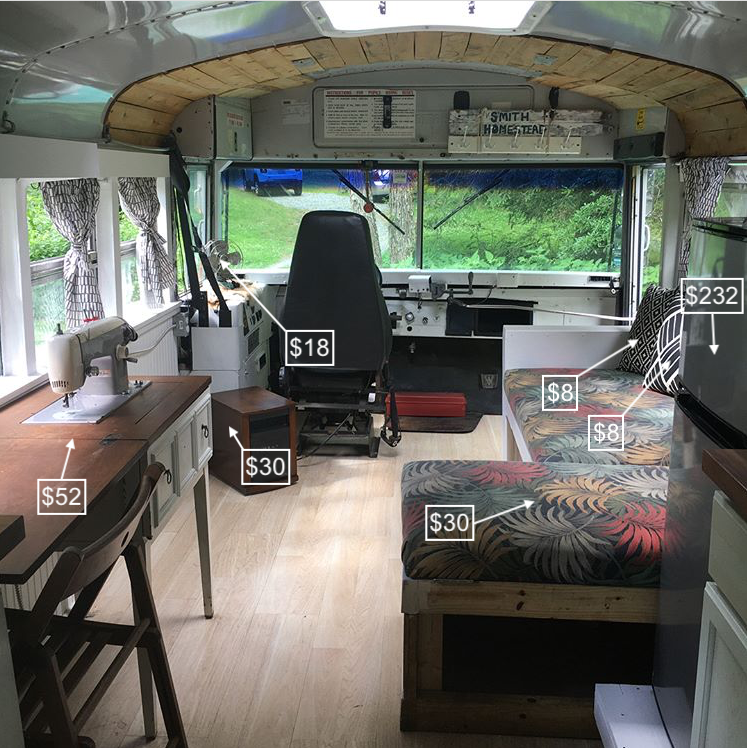 Escribe una estimación que sea:5.1: ¿Cuál es el costo?Escoge una habitación de tu minicasa que quieras terminar. Usa la hoja de costos para calcular cuánto cuesta terminar la habitación de tu minicasa. Tu presupuesto es $1,000.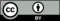 © CC BY 2021 Illustrative Mathematics®muy bajarazonablemuy altaartículocostopiso:
 baldosa
 madera
 alfombra
$5 por cada pie cuadrado
$4 por cada pie cuadrado
$2 por cada pie cuadradopintura$25 por cada galón (hasta 400 pies cuadrados)tubería para el baño$379inodoro$138lavabo y grifo para el baño$112tubería para la cocina$253lavaplatos y grifo para la cocina $227armarios$90 por cada pierepisas$20 por cada pieplatos, vasos, tenedores, cucharas, etcéteraLos precios pueden variar. Investiga o estima el costo.lavavajillas$389estufa portátil$174mueblesLos precios pueden variar. Investiga o estima el costo.combinación de lavadora/secadora compacta$225cama$189